Муниципальное  бюджетное  общеобразовательное учреждениесредняя общеобразовательная школа №2 г. Кизилюрт                                                                                                                  «У т в е р ж д а ю»                                                                                                                  Директор школы                                                                                                            _________Л. Таймасханова                                                                                                             «____»  ___________2022г.План заседаний ШМО классных руководителейМБОУ СОШ № 2 на 2022-2023 учебный год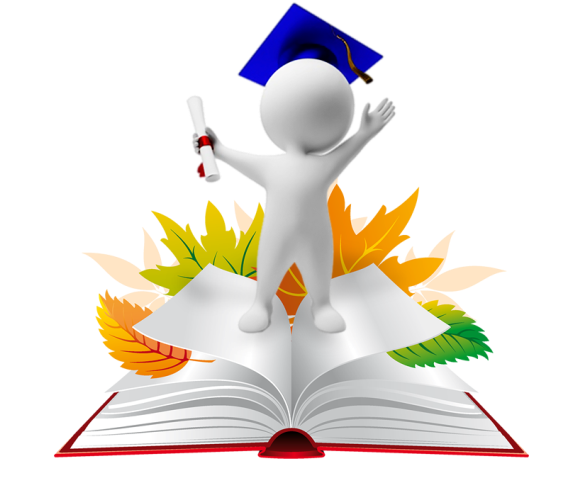 Зам директора по ВР                                                               Э.Магомедова№ п/пСодержаниеСрокиОтветственныеВыходЗаседание №1Тема:  «Организация воспитательной работы в 2022/2023 учебном году».Анализ воспитательной работы за 2021-22 учебный годРассмотрение плана работы МО классных руководителей на 2022-2023 учебный год.3Ознакомление классных руководителей  с методическими рекомендациями по реализации  проекта  «Разговоры о важном»4. Утверждение воспитательных планов. Повышение безопасности детей в начале учебного года5.Разное. АвгустЗам по ВР Магомедова Э.Г..ПротоколЗаседание №2Круглый стол «Применение инновационных технологий в воспитательной работе как средство создания комфортной среды для участников образовательного и воспитательного процесса».Применение инновационных технологий в воспитательной работе школы.Ярмарка педагогических идей на тему: «Классный проект - как сделать классное дело интересным и содержательным».Формы проведения классных часов.Практическое применение новых форм организации урочной и внеурочной деятельности  в работе с детьми.НоябрьЗам по ВР Магомедова Э.Г..Протокол3.Заседание №3Тема: «Воспитательные технологии. Проектная деятельность в работе классного руководителя; Отчет по воспитательной работе за I полугодие 2022-2023 учебный год».Организация работы классных коллективов по реализации проектов социальной направленности.Анализ воспитательной работы классных руководителей  за I полугодие 2022-2023 учебный год.Мастер-класс «Интерактивные методы профориентационной работы с классом»«Работа классного руководителя по социально-педагогическому сопровождению обучающихся, находящихся в социально опасном положении и тяжелой жизненной ситуации, безнадзорных, склонных к совершению правонарушений»ЯнварьЗам по ВР Магомедова Э.Г.Педагог –психолог Гамзахмаева З.Г..Протокол4.Заседание №4Тема: «Развитие индивидуальности учащихся в процессе их воспитания. Здоровьесберегающие технологии ввоспитательном процессе»Внедрение здоровьесберегающих технологий в работе классных руководителей;Профилактика употребления ПАВ;Развитие индивидуальности учащихся впроцессе их воспитания;Самоуправленческая деятельность как важное условие развития классного коллектива;Взаимодействие педагога с родителями как фактор содействия становлению индивидуальности детей;Отчет учителя ОБЖ и классных руководителей о проведении в школе дней по кибербезопасности.Март Зам по ВР Магомедова Э.Г.Советник.Учитель ОБЖМухамалиев Ш.Г.Классные руководителиПротоколЗаседание №5Тема: «Мониторинг эффективности воспитательной работы».«Мастерская педагогического опыта».Анализ работы ШМО классных руководителей за учебный год. Итоги года.Составление перспективного плана работы на 2023-2024учебный год.Работа классных руководителей по предупреждению ДТТ, по предотвращению  детского суицида,  употребления ПАВ, по профилактике наркомании, табакокурения  и алкоголизма, информбезопасность (отчеты  классных руководителей)Формы взаимодействия классного руководителя и семьи (результаты внутришкольного контроля). Интерактивные формы работы с родителями в спортивно – оздоровительных мероприятиях.Диагностическая деятельность за 2022-2023 уч. год.Организация летнего отдыха.МайЗам по ВР Магомедова Э.Г.Социальный педагог Магомедова И.Е.Протокол